Нстройка VPN на ресиверах Supremo, Supremo 2ВНИМАНИЕ: Показана настройка VPN на примере клиента OpenVPN ClientСкачайте приложение OpenVPN Connect.Отформатируйте USB Flash в системе Fat32.Скопируйте приложение на флешку.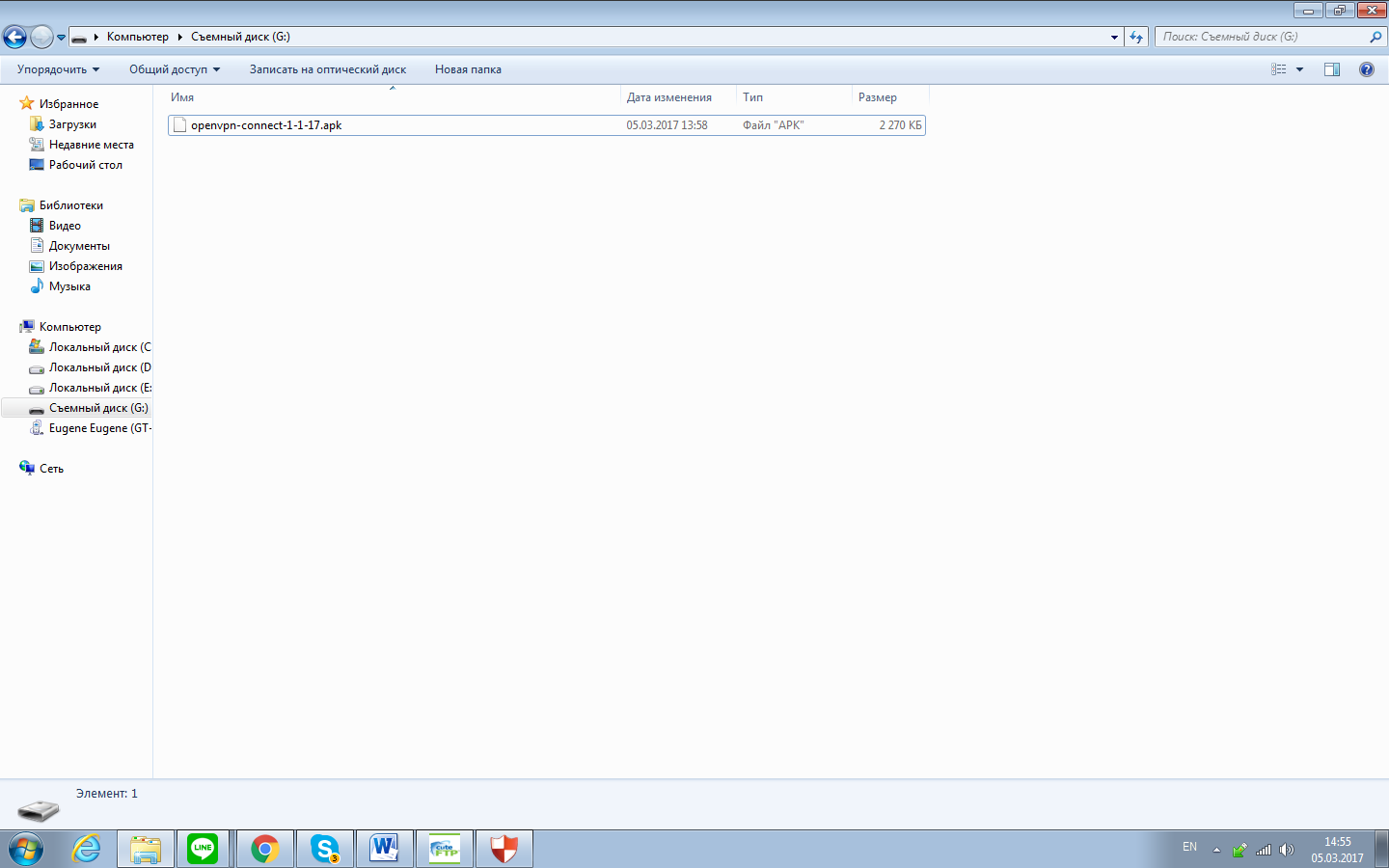 Вставьте флешку в Supremo2.Установите приложение на ресивер.Теперь необходимо вставить в программу рабочий файл конфигурации в формате ovpn.Скопируйте этот файл на флешку.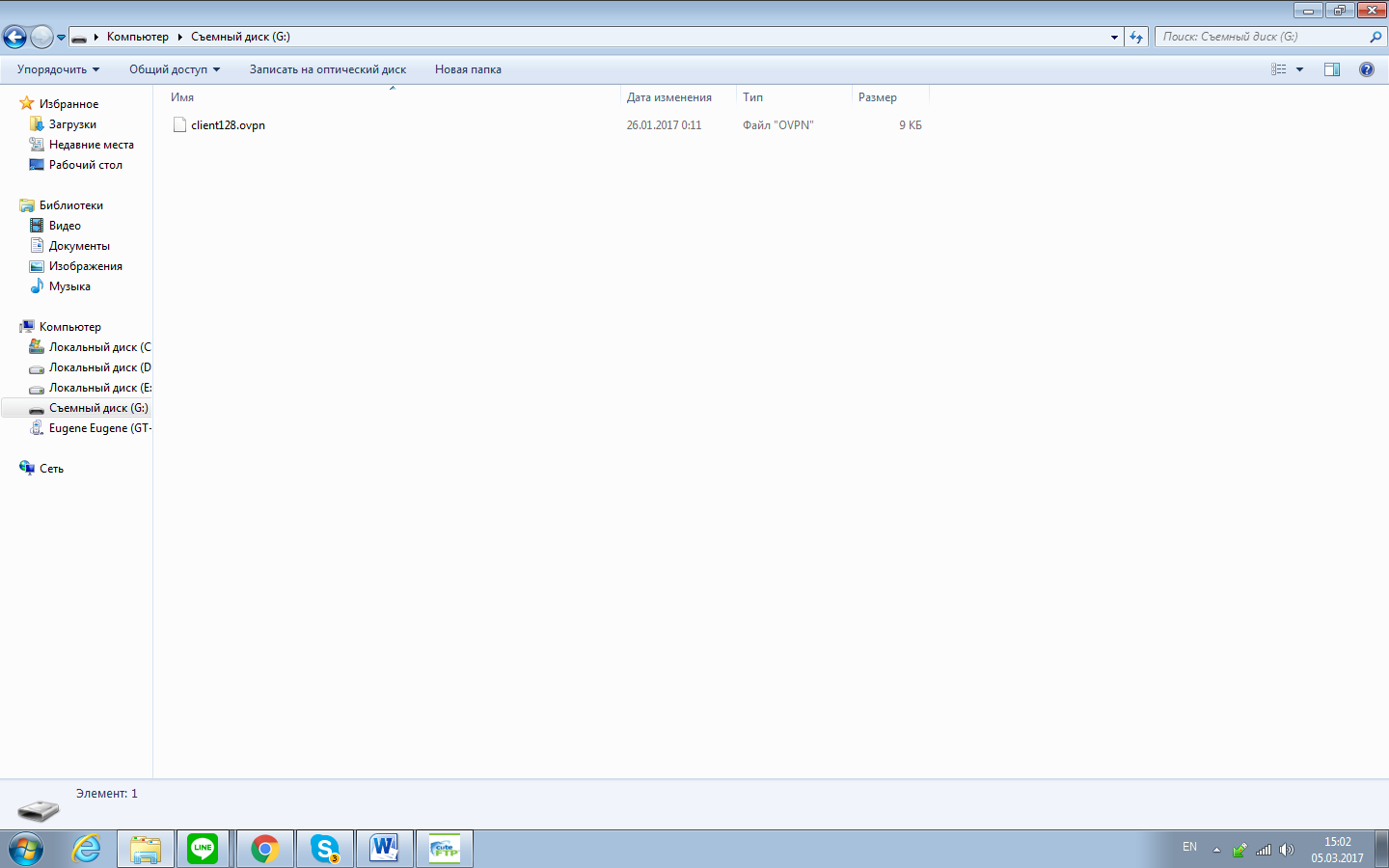 Вставьте флешку в ресивер.Установите приложение ES Проводник из встроенного Market. Для этого, соедините ресивер с интернетом, чтобы скачать приложение. Либо установите приложение с флешки.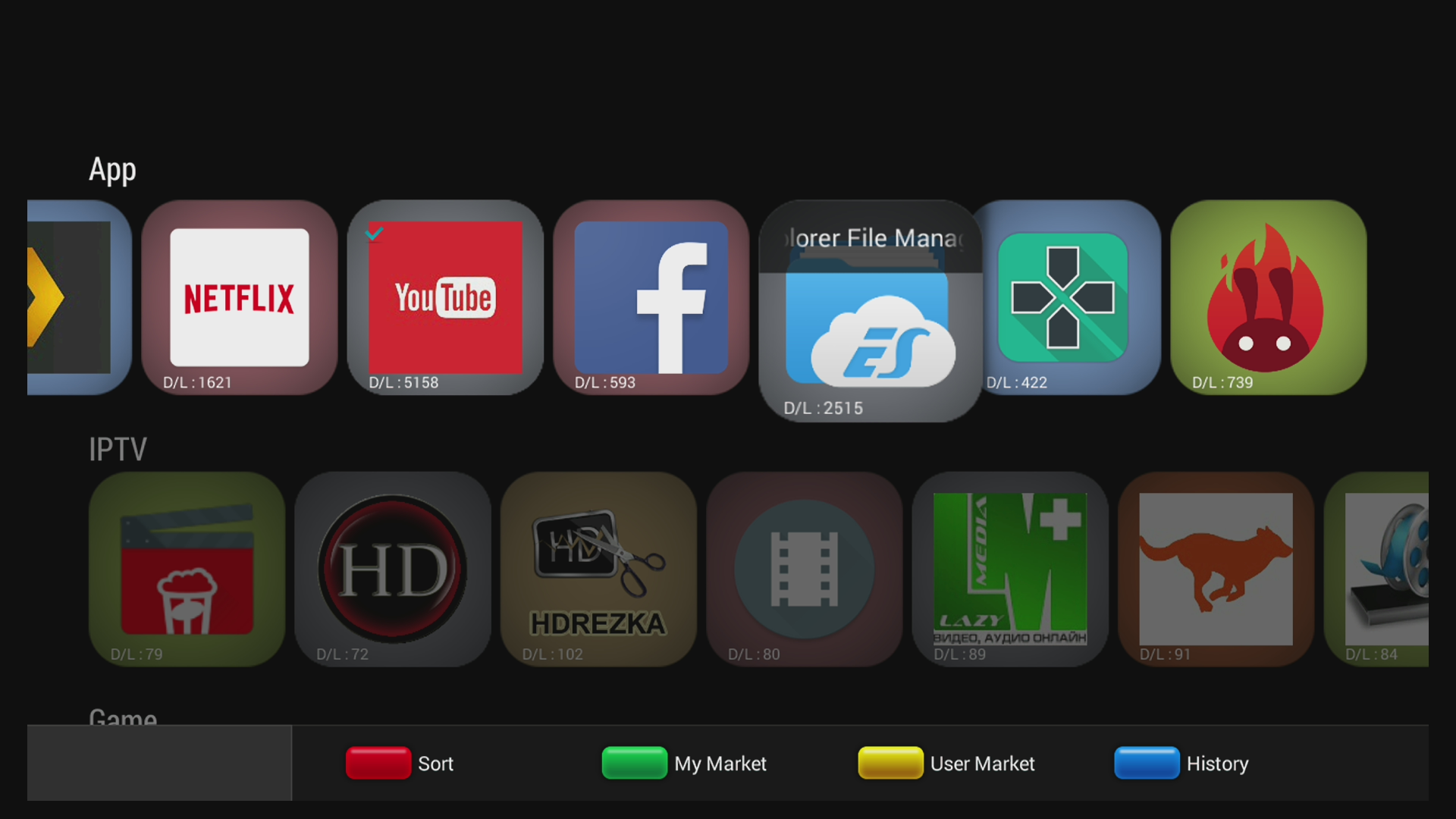 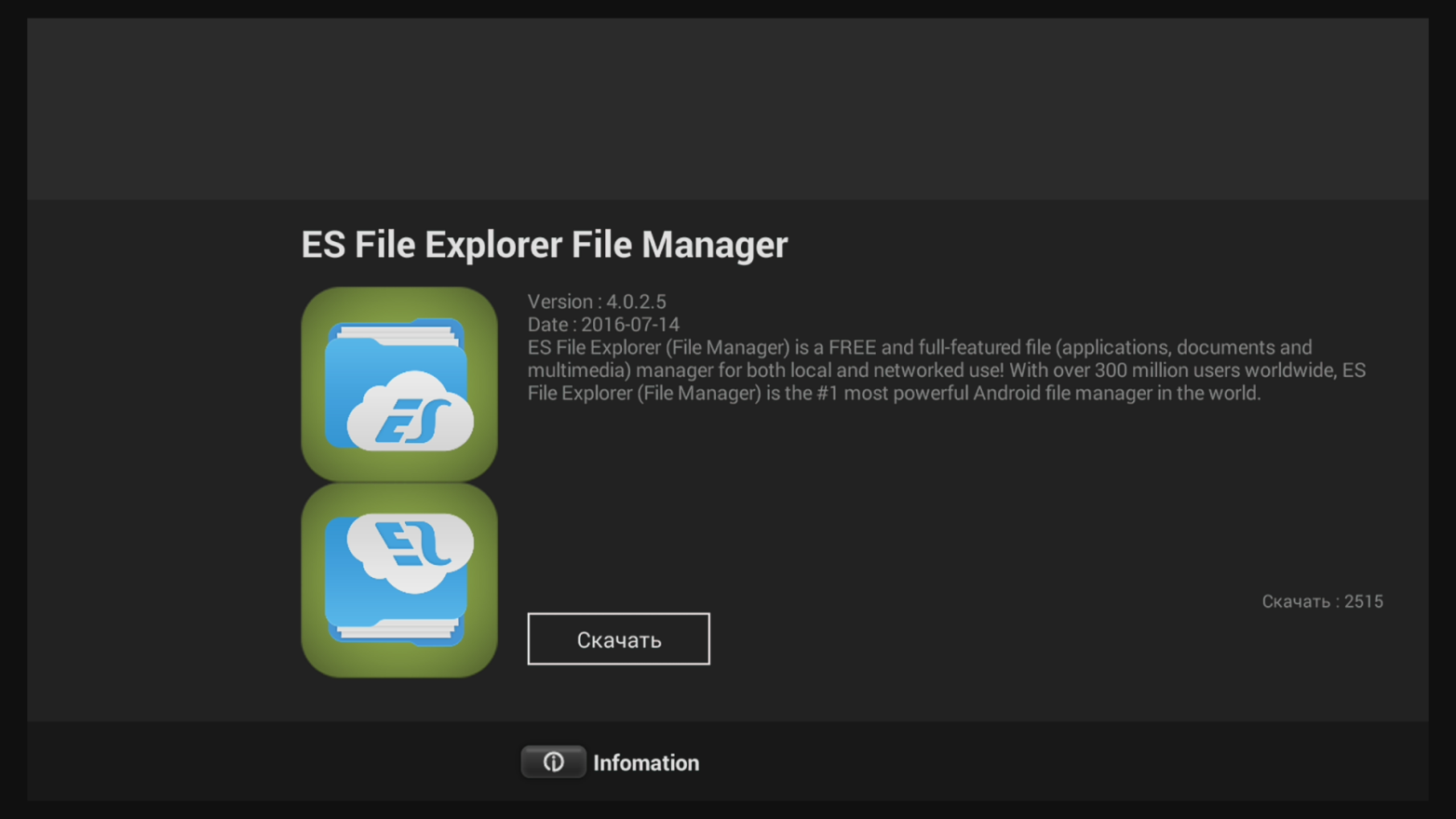 Запустите ES Проводник.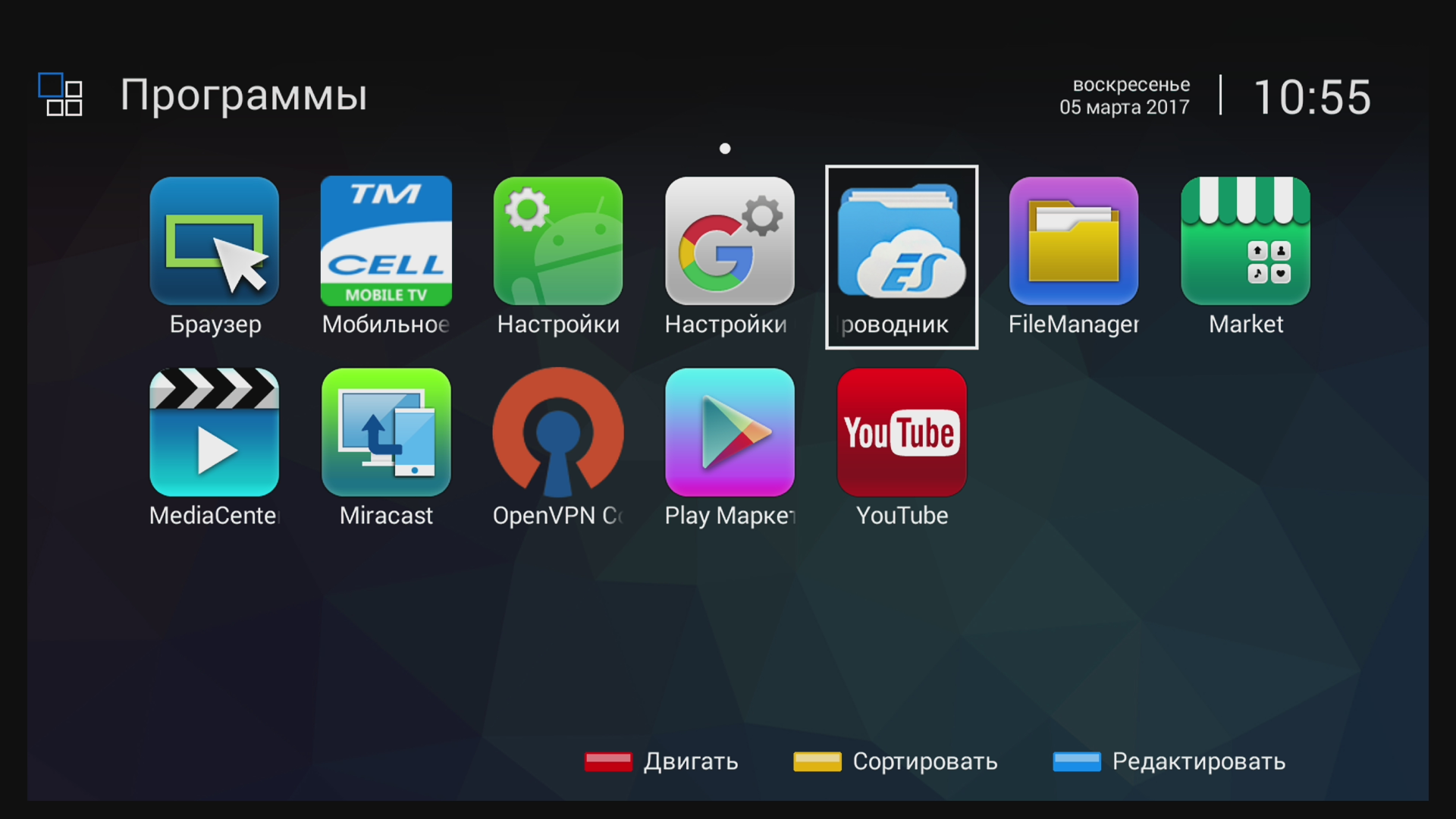 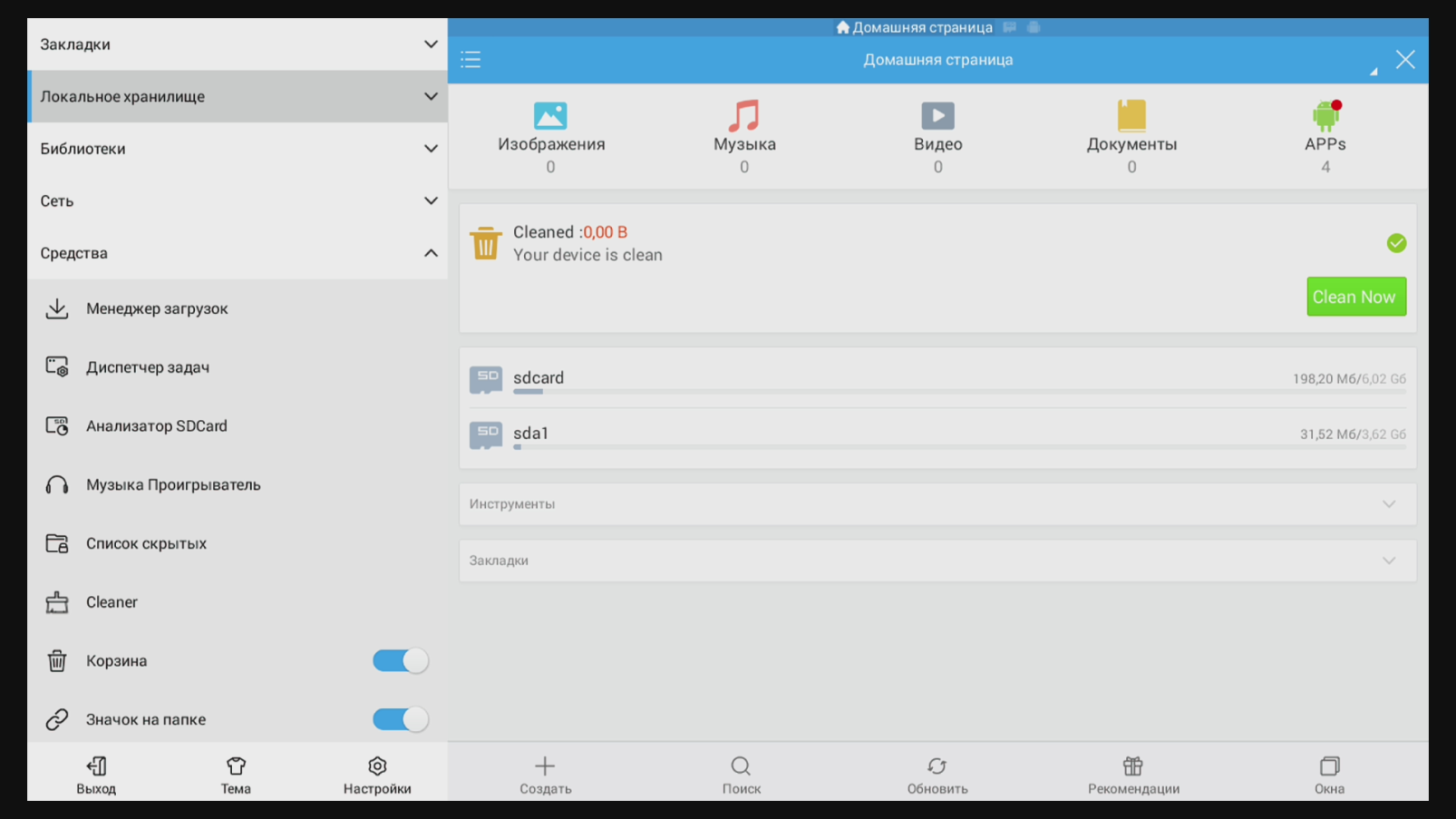 Нажмите Локальное хранилище.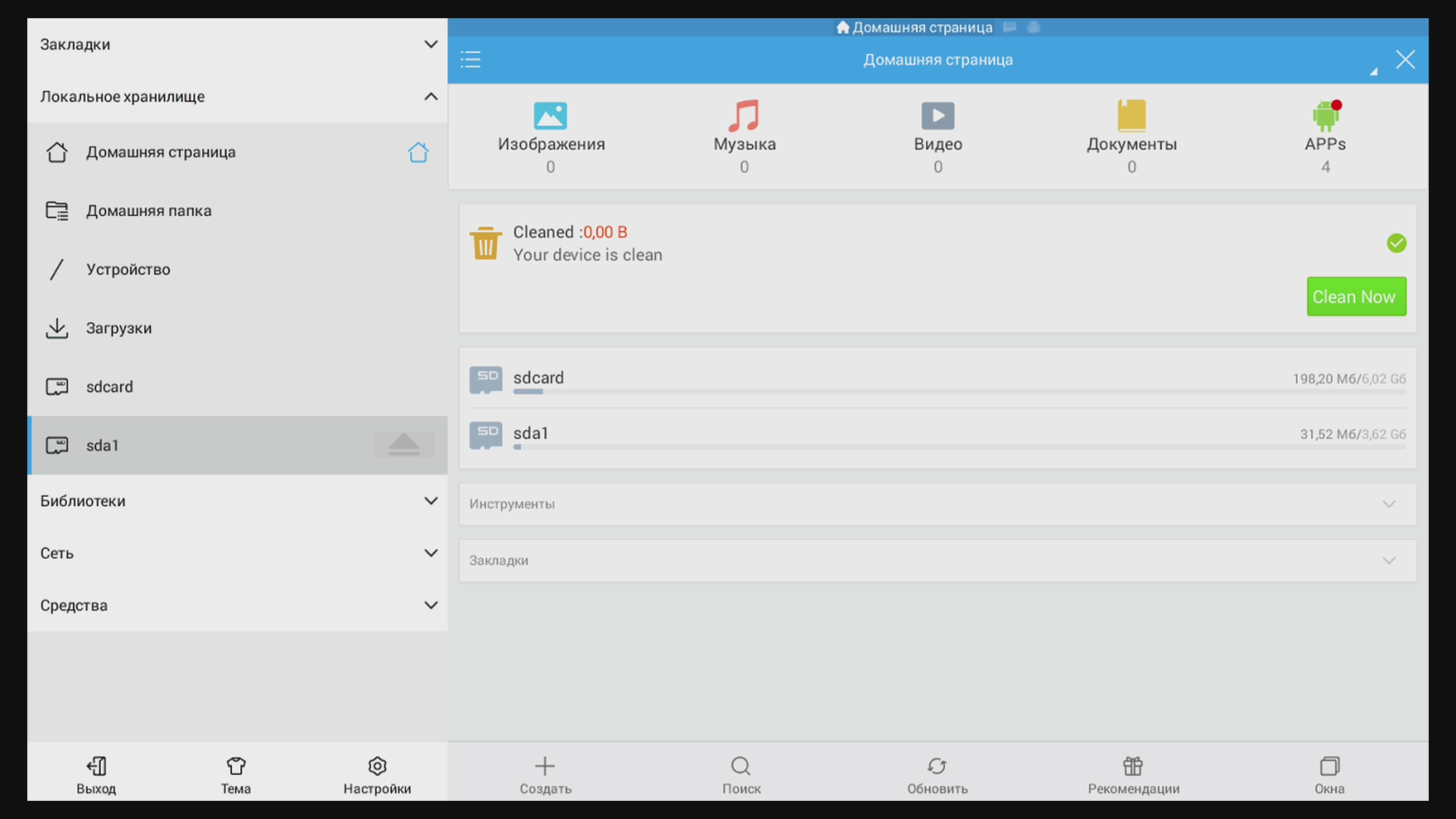 Нажмите sda1, чтобы открыть флешку. В появившемся окне выберите – Открыть.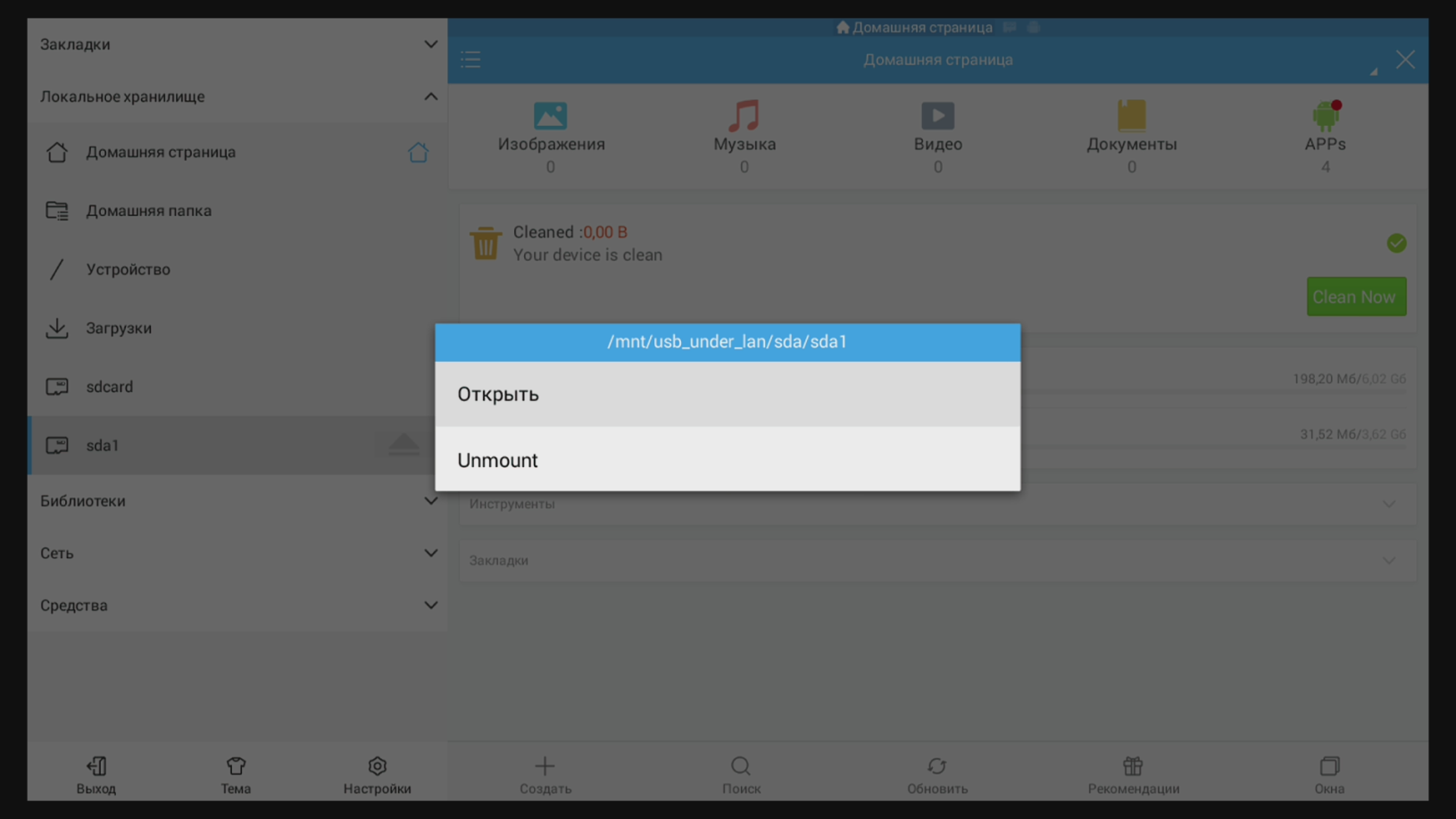 Наведите курсор на файл конфигурации VPN.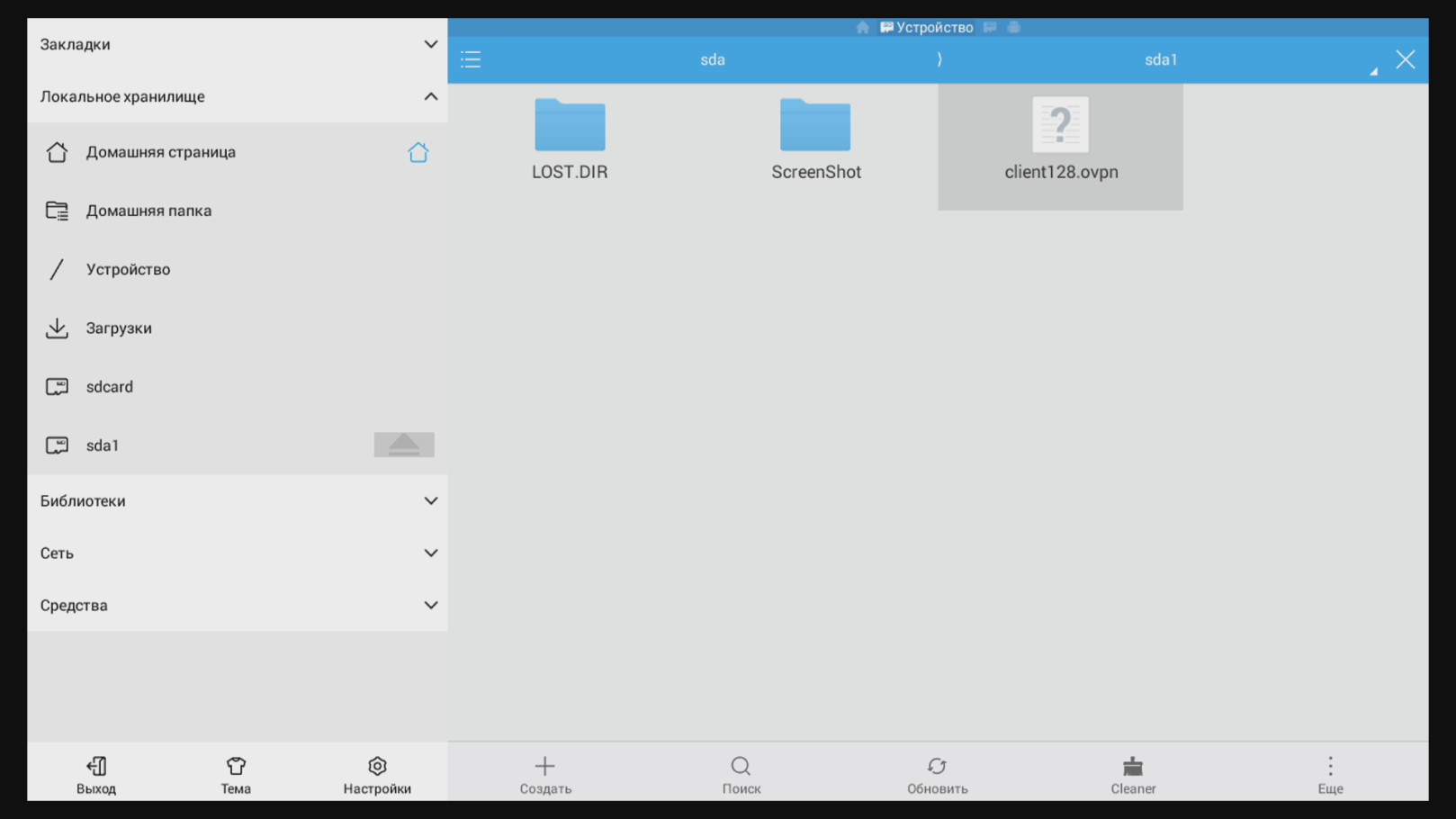 Нажмите на пульте OK и удерживайте около 2 секунд. На файле появится галочка.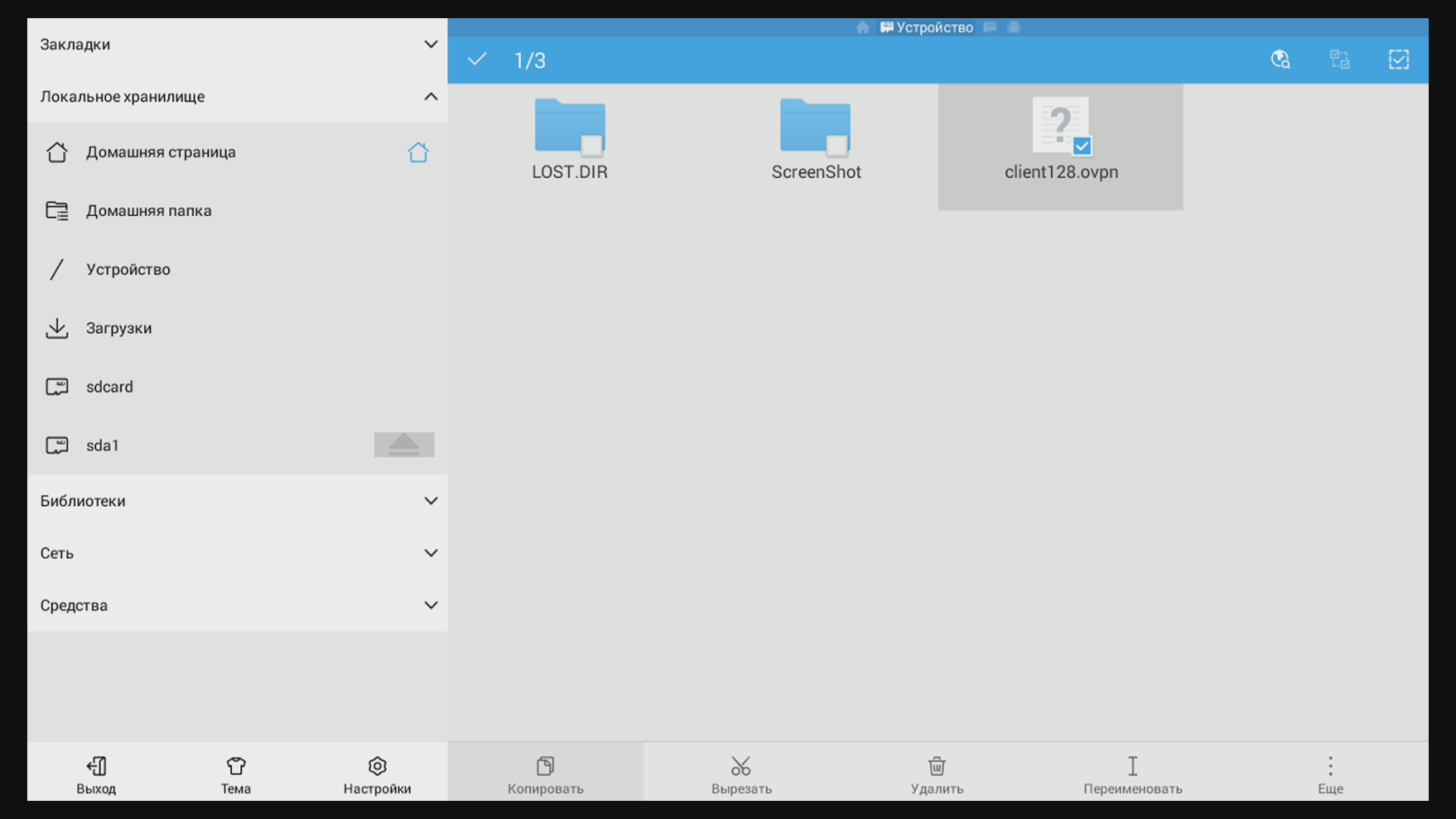 Выберите пультом Копировать в нижней части экрана.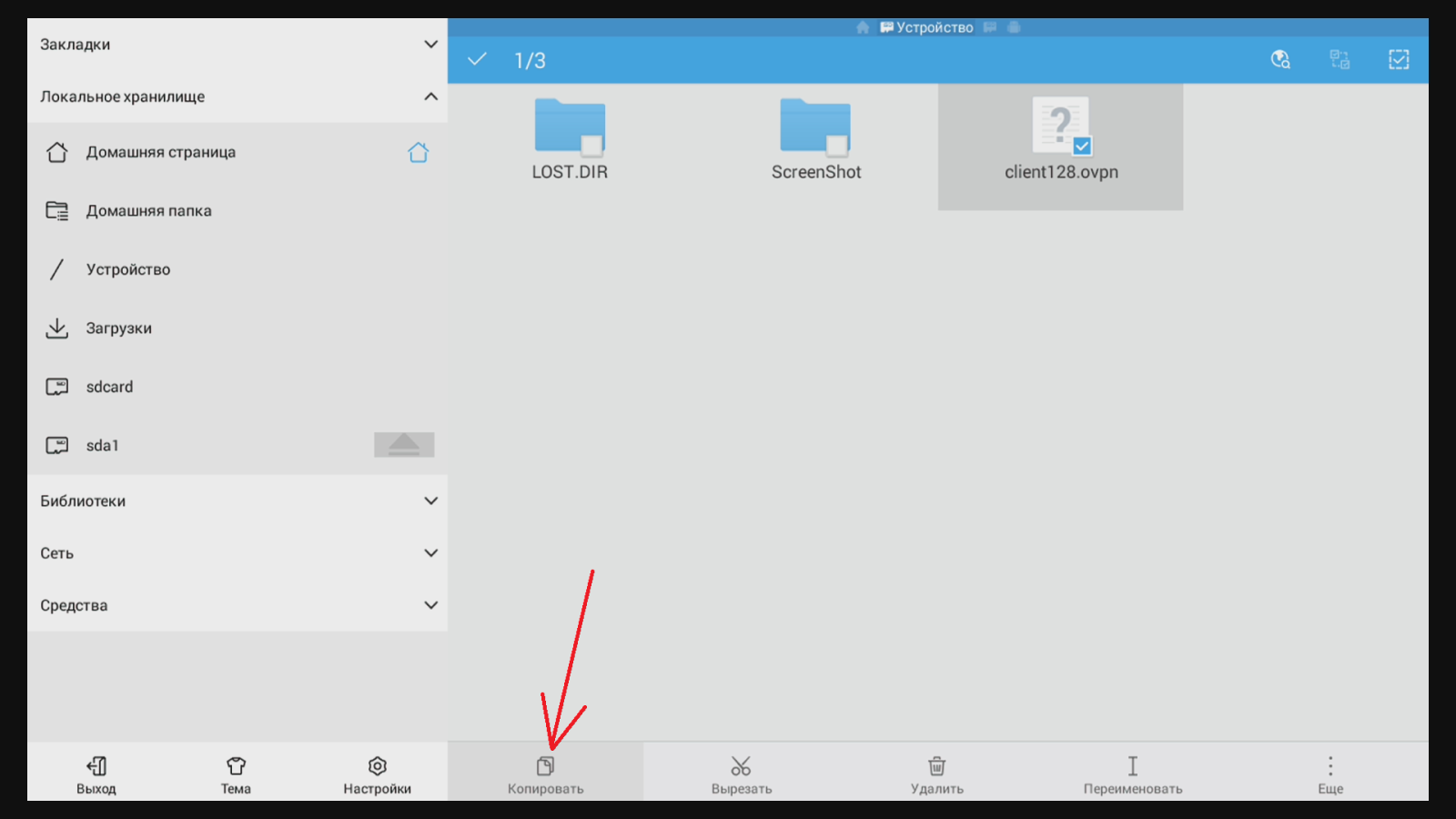 Теперь перейдите на внутреннюю память ресивера. Для этого нажмите на sdcard. Вы увидите корневой каталог ресивера со всеми папками. Можно вставить файл непосредственно сюда.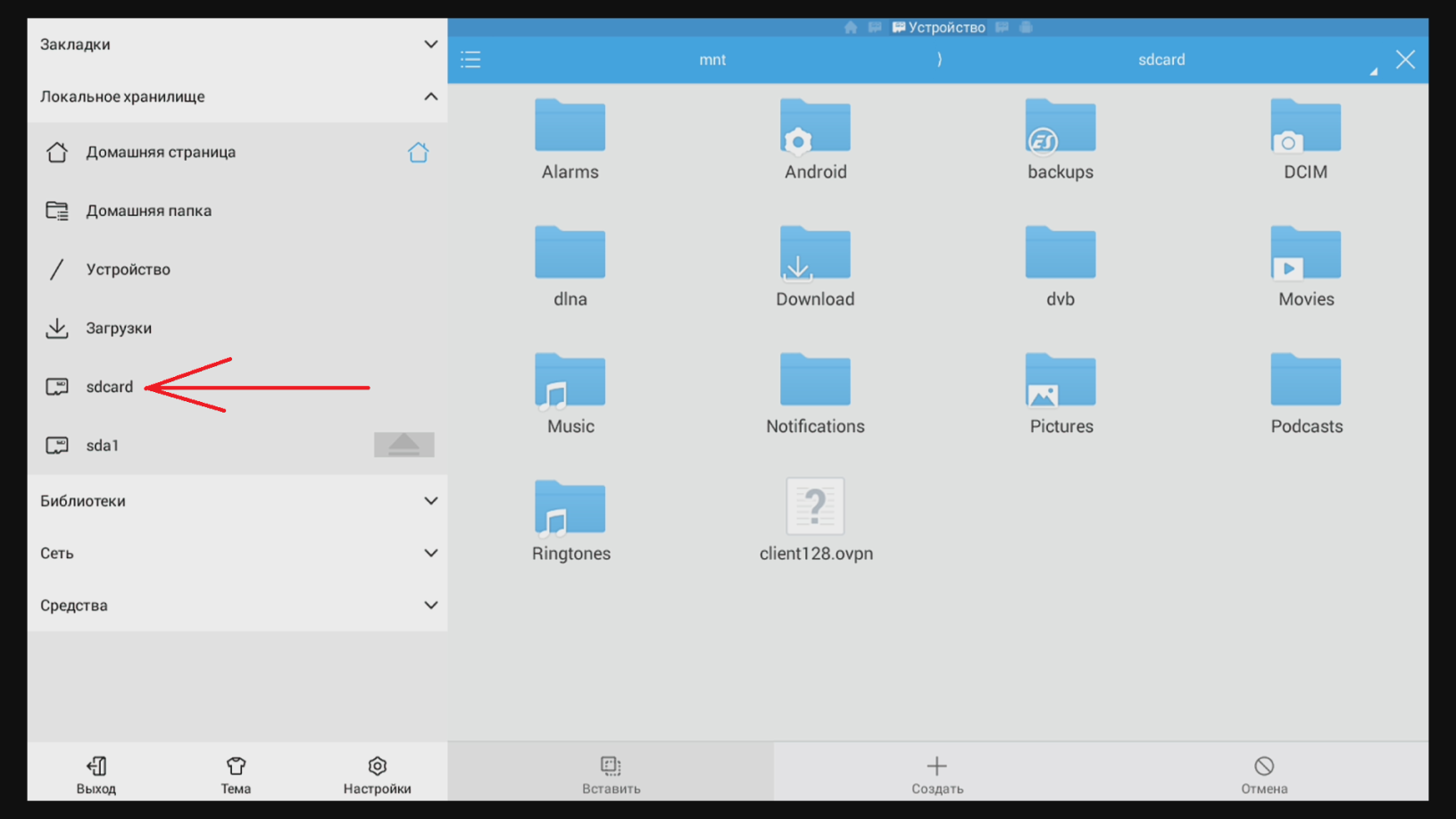 Нажмите Вставить в нижней части экрана.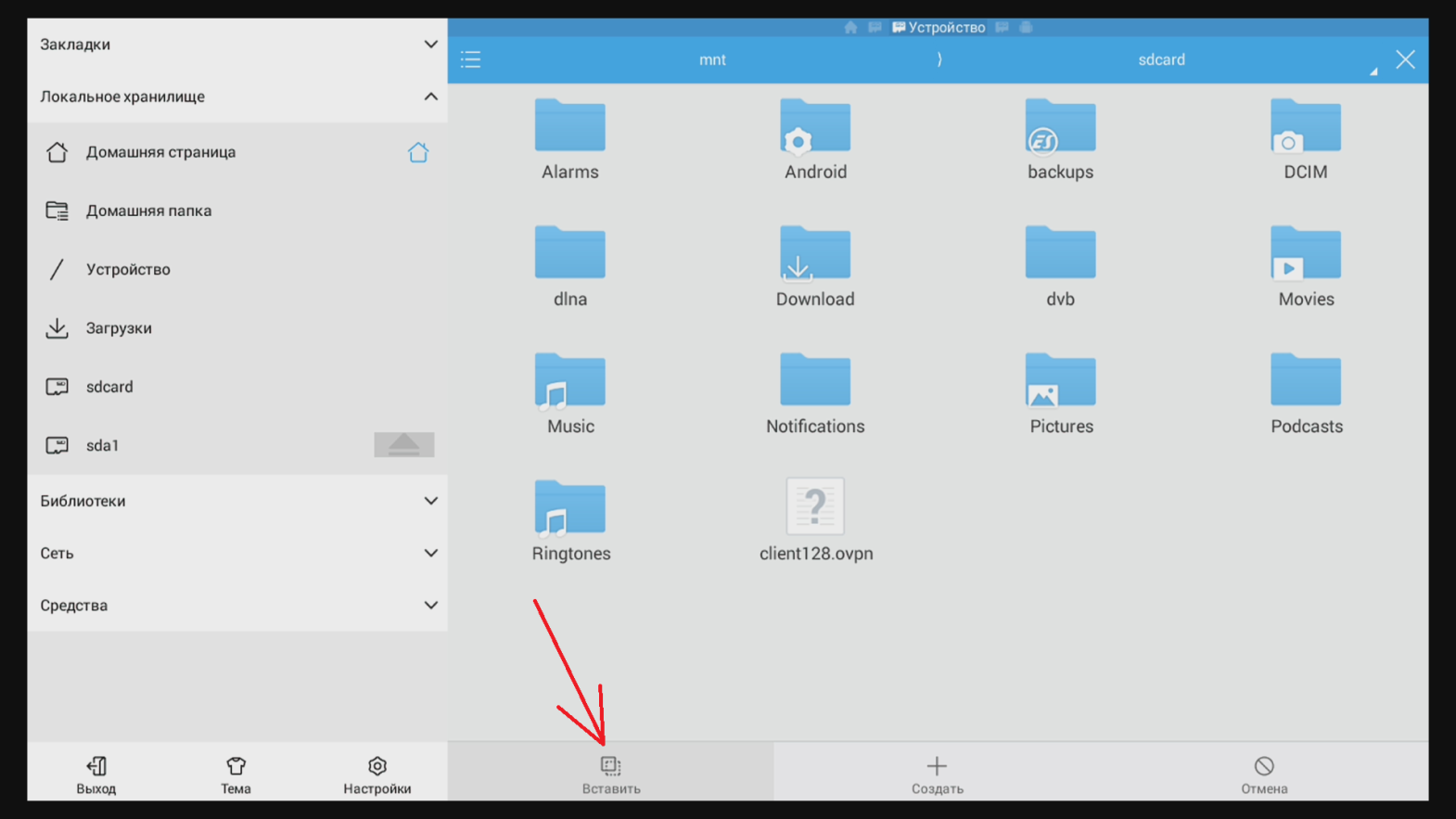 Файл появится в памяти ресивера.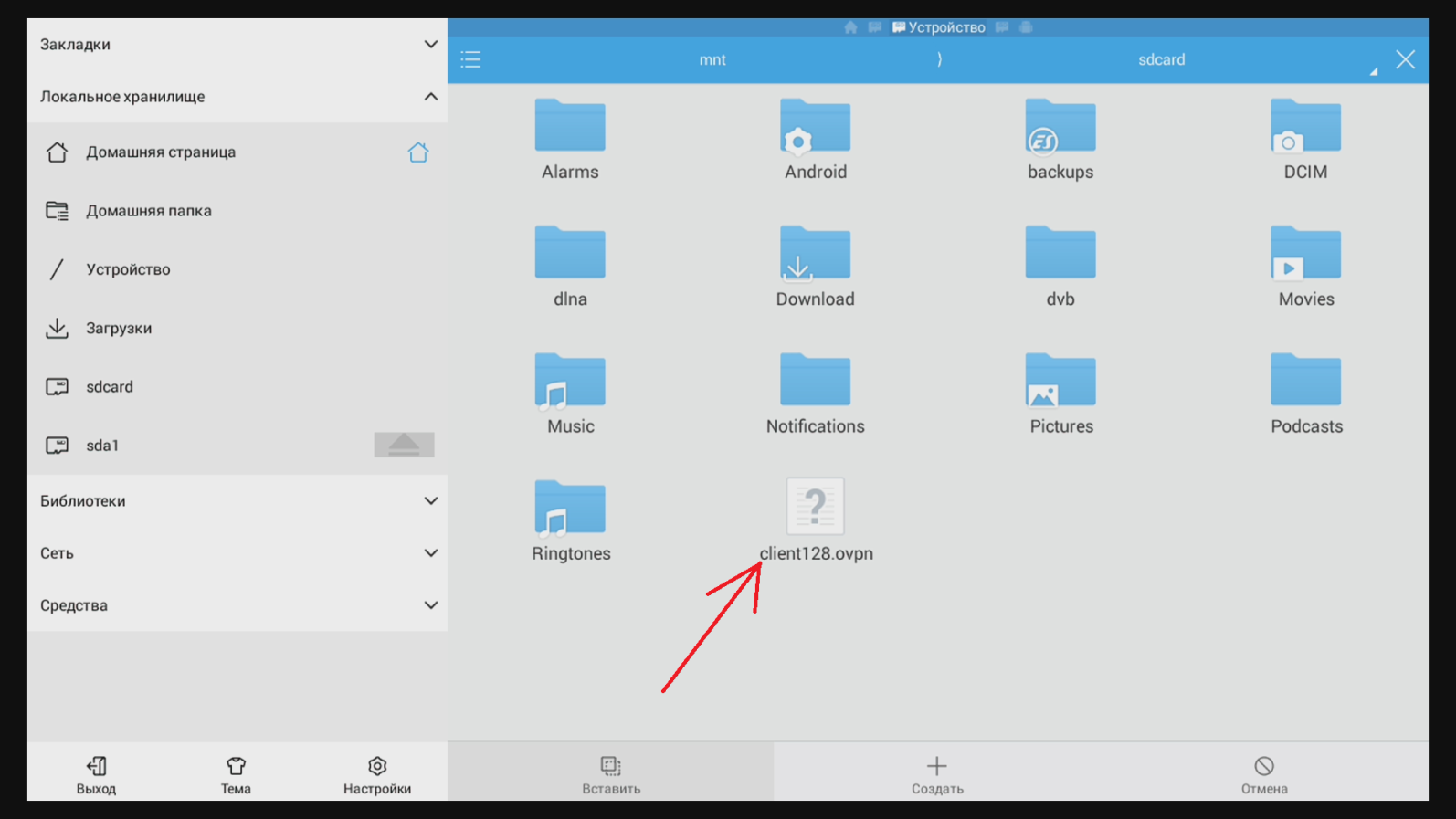 Теперь закройте ES Проводник. Откройте OpenVPN Connect.Нажмите на значок в правом верхнем углу экрана.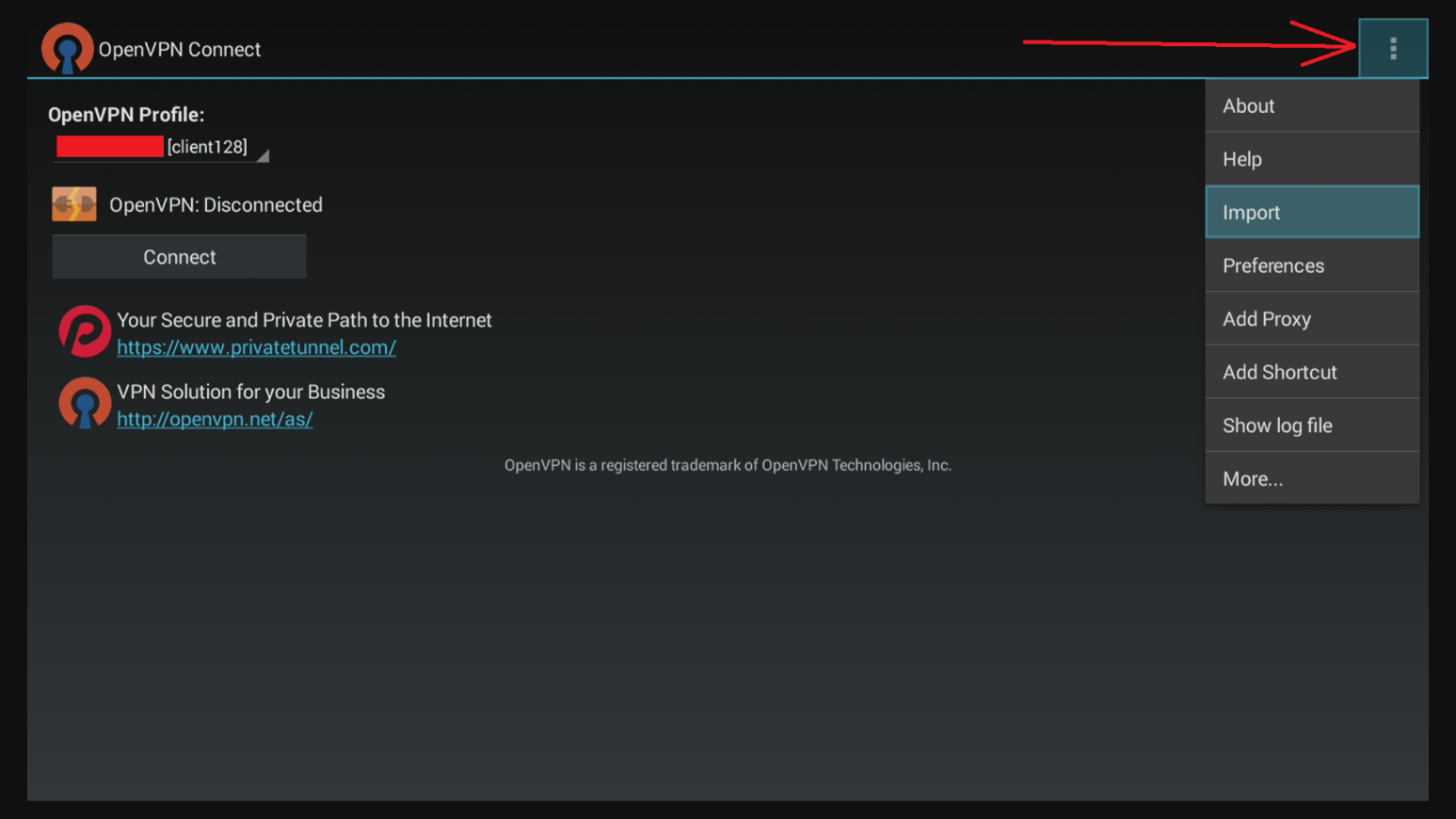 Нажмите Import.Нажмите Import profile from SD card.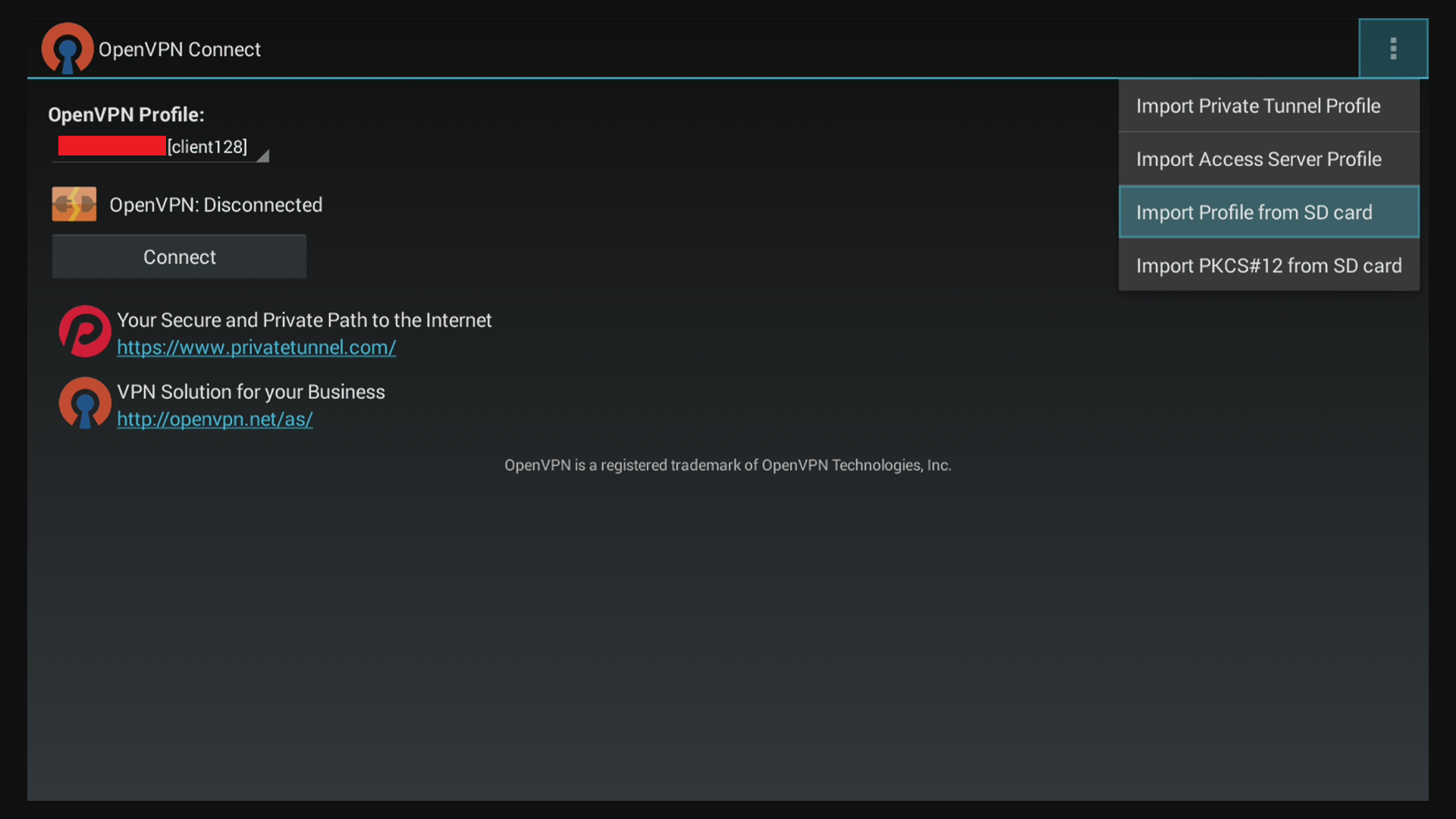 Откроется список папок и файлов в памяти ресивера. Пролистайте список в самый низ и нажмите на файл конфигурации, который скопировали ранее. Нажмите Select.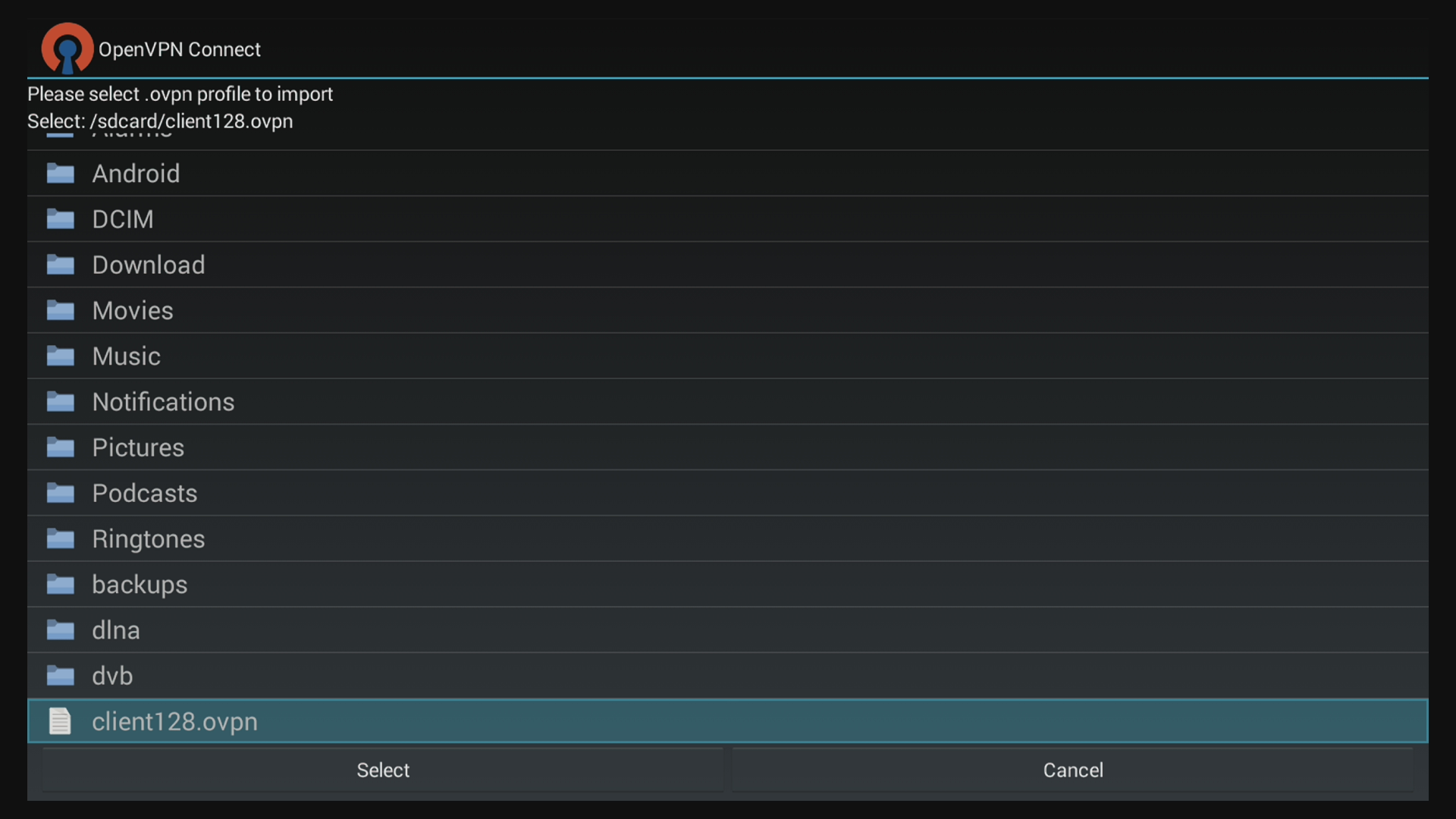 Файл загрузится в программу и откроется главное окно программы. Здесь нужно нажать кнопку Connect для соединения с VPN сервером.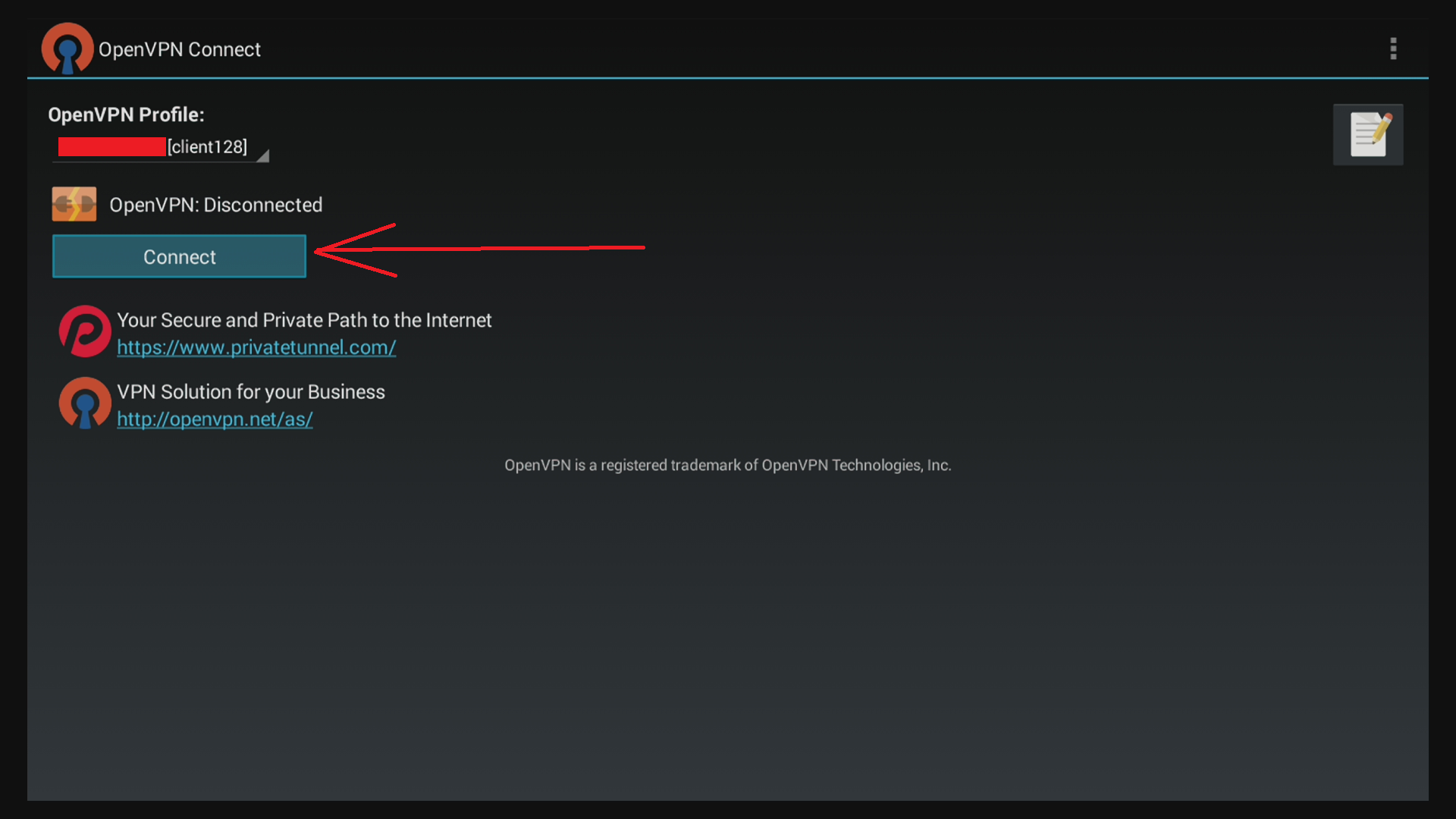 Программа выдаст сообщение о подтверждении. Установите галочку и нажмите OK.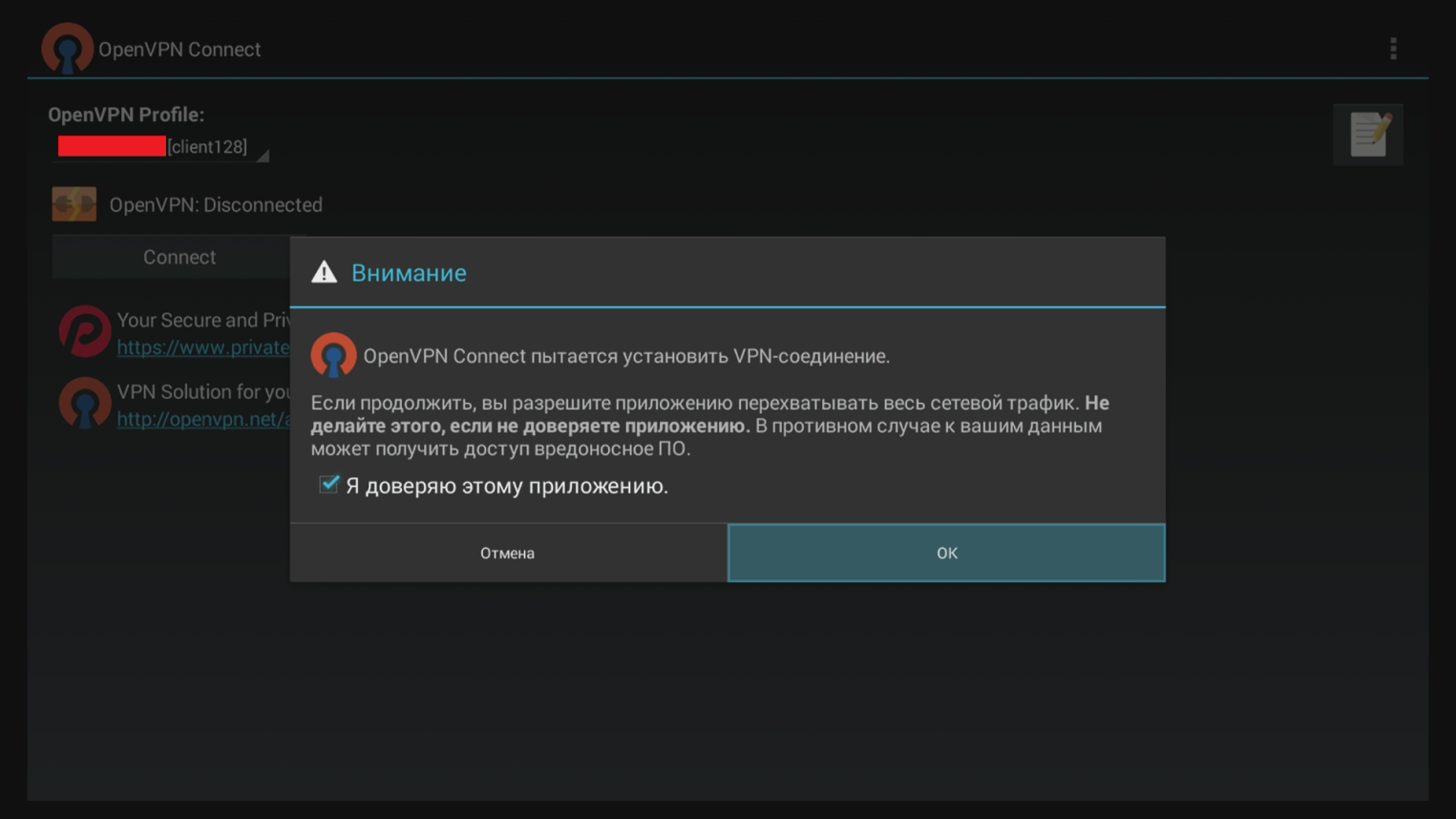 Программа соединит VPN и кнопка Connect изменит свое название на Disconnect. Это означает, что VPN соединен.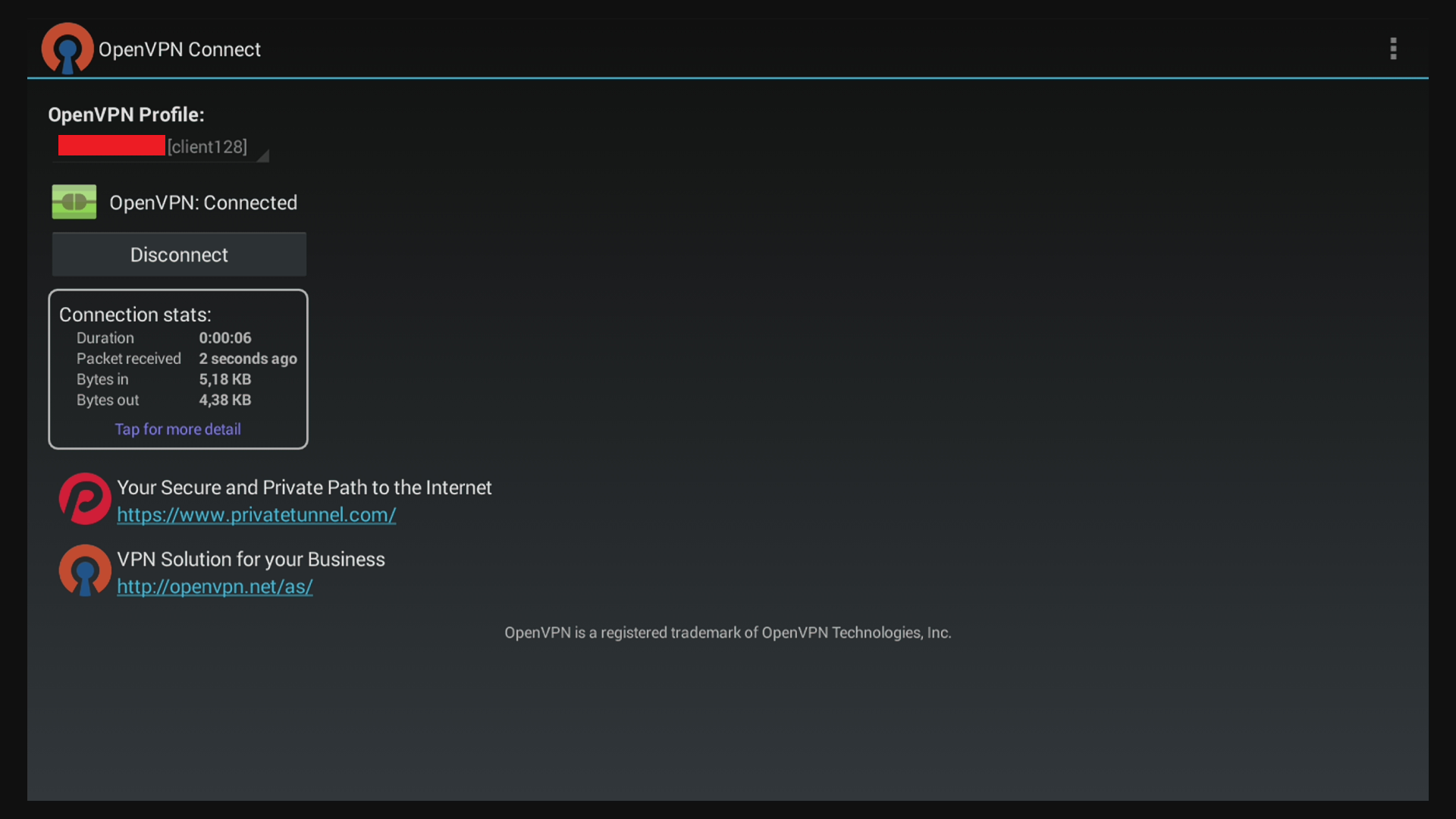 Теперь нажмите на пульте Exit и откройте какой-нибудь интернет-сервис для проверки. К примеру, YouTube.ВНИМАНИЕ: Файл конфигурации для клиента OpenVPN предоставляется провайдером VPN.